Publicado en Sabadell el 23/05/2022 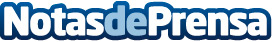 Nova Abrasivos amplía su gama de productosNew Finishing Line, la nueva marca de mayor prestigio que ha creado Nova AbrasivosDatos de contacto:Carlos937685249Nota de prensa publicada en: https://www.notasdeprensa.es/nova-abrasivos-amplia-su-gama-de-productos_1 Categorias: Automovilismo Cataluña Emprendedores Industria Automotriz Construcción y Materiales http://www.notasdeprensa.es